MON AUTOPORTRAIT (SOUS-) MARINChoisissez l’image (un dessin, une photo) d’un élément de la mer que vous aimez ou qui vous représente. Vous pouvez choisir entre un objet (comme le bateau) et un animal (par ex. le manchot) ou une plante (les algues etc.).Ensuite vous devez: présenter l’élément que vous avez choisi;décrire cet élément et ses caractéristiques (où est-ce qu’on peut le trouver? etc.);dire pourquoi vous l’avez sélectionné comme autoportrait (à quoi cette image vous fait-elle penser, qu’éveille-t-elle comme sentiments en vous?)Voici quelques phrases pour vous aider:C’est un dessin / une photo.Cette image représente …On peut remarquer que ...J’ai choisi cette image parce que …J’aime …Selon moi, …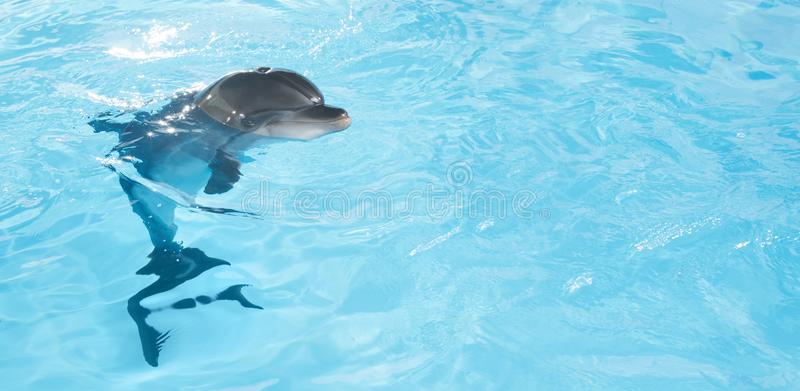 